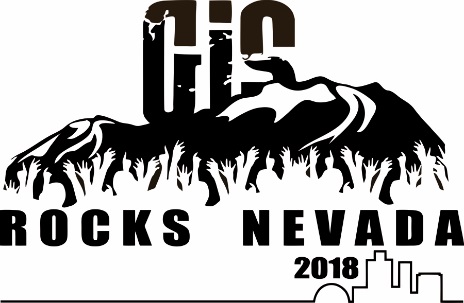 NGIS 2018 PRESENTATION ENTRY FORMTitle: Presenter(s) Info:
	Name:	Title:	Company Name:	Academic Institution:	Address:	Phone Number:	Email Address:Format (Individual, Session, Open Panel, Other): Abstract (200 words maximum):